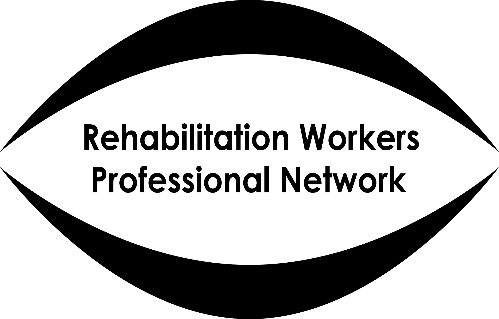 RWPN Rehabilitation Worker Scottish ConferenceSeptember 19th 2019Scottish War Blinded Hawkhead Centre, Paisley9.30   Coffee and Tea10.15 Welcome and Opening Remarks: Rebecca Barr, Head of SWB & Simon Labbett, Chair of RWPN10.25 Rehabilitation in the Policy Context of See HearJonathan Reid, See Hear10.45 Wheelchair Mobility – introductory comments Angie Bisson Royal Blind School11.00 - 11.20   Coffee break11.20 - 12.20   Workshops (choose one from three)Wheelchair Mobility – a practical session. Angie Bisson, Royal Blind School (places will be limited)Accessible tech with sightloss – Triple Tap Tech’s experts will guide you through some of the vast range of digital devices and apps that can be very helpful to people with visual impairmentCharles Bonnet Syndrome – Judith Potts, Esme’s Umbrella12.20 - 13.30 Lunch (optional session 13.00-13.30 – Understanding the support needs of former GCU students in professional practice.   Katrina Campbell, Scottish War Blinded and GCU tutor)13.30 -14.30 Choice of workshop (choose one of the remaining two from the list above) 14.40 Emotional Support and Sight loss – exploring the role of Rehab Officers in the process - Mhairi Thurston, Programme Leader for MSc Counselling, Abertay University15.20 How serious are we about saving the profession in Scotland?  What we will do/what you need to do - Simon Labbett RWPN15.35   Close